EVALUATION DES COMPETENCESMATH - FRANÇAISNiveau : adolescentMathématiquesCahier de l'élèveNom : ……………………………………………Prénom : …………………………………………Classe : U.L.I.S.Etablissement : Lycée Brossaud – Blancho – Saint-NazaireJ'ai besoin d'un crayon, d'une calculatrice, d'une régle, d'un compas, d'une équerre, de stylos vert et rouge, de crayons de couleur.2011 - 2012NUMERATIONActivité 1 Ecris en lettres les nombres suivants : 1 980 : …………………………………………………………………………………………...25 700 : ………………………………………………………………………………………….19 100 : ………………………………………………………………………………………….31 000 : ………………………………………………………………………………………….16 987 : ………………………………………………………………………………………….Activité 2 Ecris en chiffres les nombres suivantsCent trente-deux millions trois cent cinq mille neuf cents : …………………………………….Six cent un millions : ……………………………………Seize millions dix-huit mille neuf cent vingt-huit : ……………………………………Activité 3 Complète avec un nombre qui convient789 < ..........< 890		 5 799 < ........... < 7 790 		18 989 < ...........< 19 000461 < ..........< 560 		12 009 < ........... < 12 100		 7 400 < ...........< 8 399Activité 4Réponds aux questions Quel est le chiffre des centaines dans : 2 651 ? ..........Quel est le chiffre des dizaines dans : 1 572 ? ..........Quel est le nombre de dizaines dans : 895 ? ..........Quel est le chiffre des unités dans : 109 562 ? ..........Quel est le chiffre d’unités de mille dans : 890 085 ? ...............Quel est le chiffre des dizaines de mille dans : 785 963 ? ..........Activité 5Encadre le nombre décimal avec les nombres entiers qui conviennent. …… < 3,8 < ……			 …… < 13,72 < ………… < 0,9 < ……			 …… < 10,14 < ……Activité 6Réponds aux questionsQuel est le chiffre des unités dans : 312,5 ?  ……………Quel est le chiffre des centaines dans : 563,1 ?  …………….Quel est le chiffre des dixièmes dans : 109,53 ?  ……………..Quel est le chiffre des centièmes dans : 87,32 ?  ………………Activité 7Complète avec le signe qui convient :  <,  >,  =8,6 …… 8,60 			2,35 …… 6,12		 0,3 …… 0,2416,9 …… 16,209 		5,210 …… 5,23		 12,38 …… 123,8Activité 8Pour chacun des nombres suivants, écris le nombre entier le plus proche.12,95 : ………….			 78,31 : ……………….123,8 : ………………. 		1,182 : …………………..Activité 9Réécris les nombres suivants du plus petit au plus grand.3,25   ;   3,214   ;    32,5   ;    3,05   ;    3,54    ;   32…………………………………………………………………………………………………...Activité 10Pose et calcule les opérations suivantes Activité 11Convertis  les mesures suivantes. 7, 2 dag = ……………….. cg.32, 51 g = ……………….cg.1, 45 g = ……………… cg. 3, 25 kg.  = ……………. g. 1, 458 kg = ……………. g. PROBLEMESActivité 12Résous les problèmes, en posant les opérationsSamedi matin, Mme Bontemps est allée au supermarché. Elle a acheté de la viande pour 23 € et un énorme gâteau à 12 €. Elle a donné un billet de 100 €.Combien lui a rendu la caissière ?La caissière lui a rendu ………….Monsieur Martin a l’intention de visiter Nice.Il achète un billet d’avion à 175 €, l’aller-retour. Il passe deux nuits à l’hôtel qui lui coûte 78 €. Pour les repas et les visites, il a dépensé 192 €.Combien a-t-il dépensé en tout ?Mr Martin a dépensé ………………Activité 13Complète le tableau suivantGEOMETRIEActivité 14Mesure avec ta règle et donne ta réponse en cm ▐▌        =   ...................... 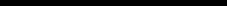 ▐▌        =   ...................... 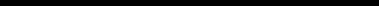 ▐▌        =   ...................... 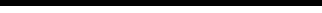 Activité 15Trace les segments dont la mesure est indiquée dans le tableau.Activité 16Relie les bonnes réponses entre ellesActivité 17Parmi ces 5 formes, colorie en vert les polygones.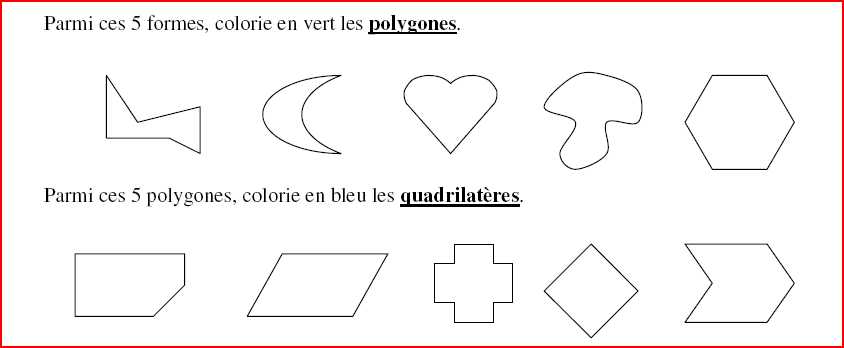 Activité 18Parmi ces 5 polygones, colorie en bleu les quadrilatèresActivités 19Trace les figures demandéesTrace un carré de 4 cm de côté, sois très précis (mesures, angles droits, tracés…)Trace deux droites parallèles distantes de 3 cm.Trace deux droites perpendiculaires Trace un triangle équilatéral de 5 cm de côté. Activité 20Reproduis les figures en respectant l’axe de symétrie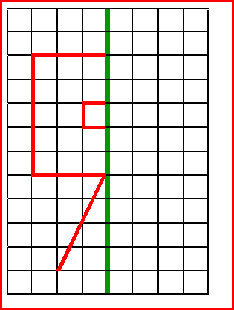 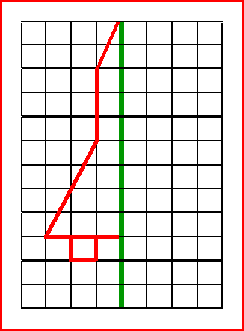 Je dois payerJe donneOn doit me rendre4 € 0010 €8 € 5020 €17 € 8520 €14 € 9520 €49 € 1050 €70 € 20100 €Segment ABBCCDDEEFFGMesure 4 cm6 cm 5 mm8 cm5 cm 8 mm2,4 cm9,6 cmUn polygoneest un polygone à 4 sommets et 4 côtés.Un quadrilatère est un polygone dont les côtés opposés (face à face) sont parallèles.Un parallélogramme est un polygone à 3 côtés.Un triangleest une figure géométrique dont les côtés sont droits.Un  carréLes 4 côtés sont perpendiculaires mais n’ont pas la même longueur : seuls les côtés face à face (opposés) ont même longueur.Un rectangleLes 4 côtés de même mesure ne sont pas perpendiculaires.Un losangeLes 4 côtés perpendiculaires ont la même mesure.Un parallélogramme rectangleLes côtés voisins ne sont pas perpendiculaires ; les 4 côtés n’ont pas la même longueur : seuls les côtés opposés ont la même longueur.Un triangle rectangleUn triangle quelconque est un triangle qui n’est :ni isocèle ni rectangle ni équilatéral 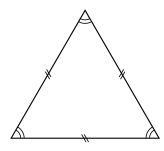 Un triangle équilatéralest un triangle qui a un angle droit.Un triangle isocèleest un triangle dont les 3 côtés ont la même mesure.Un triangle quelconqueest un triangle dont 2 côtés ont même mesure.Un triangle rectangle  isocèle Il a un angle droit et deux côtés de même longueur.